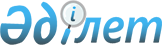 Об утверждении Правил деятельности и определения состава комиссии, выдающей заключение о возможности (невозможности) выдачи разрешения о передаче детей, являющихся гражданами Республики Казахстан, на усыновлениеПриказ Министра образования и науки Республики Казахстан от 16 января 2015 года № 13. Зарегистрирован в Министерстве юстиции Республики Казахстан 19 февраля 2015 года № 10288

      Сноска. Заголовок приказа в редакции приказа Министра образования и науки РК от 30.06.2016 № 415 (вводится в действие по истечении десяти календарных дней после его первого официального опубликования).      В соответствии с пунктом 8 статьи 84 Кодекса Республики Казахстан от 26 декабря 2011 года «О браке (супружестве) и семье» ПРИКАЗЫВАЮ:



      1. Утвердить прилагаемые Правила деятельности и определения состава комиссии, выдающей заключение о возможности (невозможности) выдачи разрешения о передаче детей, являющихся гражданами Республики Казахстан, на усыновление.

      Сноска. Пункт 1 в редакции приказа Министра образования и науки РК от 30.06.2016 № 415 (вводится в действие по истечении десяти календарных дней после его первого официального опубликования).



      2. Комитету по охране прав детей Министерства образования и науки Республики Казахстан (Оразалиева З.) обеспечить:

      1) в установленном порядке государственную регистрацию настоящего приказа в Министерстве юстиции Республики Казахстан;

      2) в течение десяти календарных дней после государственной регистрации настоящего приказа в Министерстве юстиции Республики Казахстан направление на официальное опубликование в периодических печатных изданиях и информационно-правовой системе «Әділет»;

      3) размещение настоящего приказа на официальном интернет–ресурсе Министерства образования и науки Республики Казахстан.



      3. Контроль за исполнением настоящего приказа возложить на вице-министра образования и науки Республики Казахстан Е.Н. Имангалиева.



      4. Настоящий приказ вводится в действие по истечении десяти календарных дней после его первого официального опубликования.      Министр                                    А. Саринжипов

Утверждены         

приказом Министра      

образования и науки     

Республики Казахстан     

16 января 2015 года № 13    

Правила

деятельности и определения состава комиссии,

выдающей заключение о возможности (невозможности)

выдачи разрешения о передаче детей, являющихся

гражданами Республики Казахстан, на усыновление      Сноска. Заголовок в редакции приказа Министра образования и науки РК от 30.06.2016 № 415 (вводится в действие по истечении десяти календарных дней после его первого официального опубликования).

      1. Комиссия, выдающая заключение о возможности (невозможности) выдачи разрешения о передаче детей, являющихся гражданами Республики Казахстан, на усыновление (далее – комиссия), является постоянно действующей, образованной для обеспечения согласованных действий исполнительных органов по реализации государственной политики в области усыновления детей, являющихся гражданами Республики Казахстан.



      2. Комиссия в своей деятельности руководствуется Конституцией Республики Казахстан, Кодексом Республики Казахстан «О браке (супружестве) и семье» (далее – Кодекс), настоящими Правилами, постановлением Правительства Республики Казахстан от 30 марта 2012 года № 382 «Об утверждении Правил осуществления функций государства по опеке и попечительству» (далее – Постановление), а также Законом Республики Казахстан «О ратификации Конвенции о защите детей и сотрудничестве в отношении иностранного усыновления».



      3. Основными функциями комиссии являются:

      1) заслушивание органов, осуществляющих функции по опеке и попечительству (далее – орган) в соответствии с Постановлением о предпринятых мерах по устройству детей в семьи на усыновление, под опеку или попечительство, на патронатное воспитание либо в приемную семью;

      2) подготовка заключения о возможности (невозможности) выдачи разрешения о передаче детей-сирот и детей, оставшихся без попечения родителей, (далее – дети) на усыновление.

      Сноска. Пункт 3 в редакции приказа Министра образования и науки РК от 30.06.2016 № 415 (вводится в действие по истечении десяти календарных дней после его первого официального опубликования).



      4. Председателем комиссии является руководитель (заместитель руководителя) управления образования области, отдела образования района, города областного, республиканского значения, столицы.

      Председатель комиссии руководит деятельностью комиссии, председательствует на заседаниях комиссии, планирует ее работу.



      5. Комиссия создается при местных исполнительных органах района, города областного, республиканского значения, столицы.

      В комиссию входят руководитель управления образования области, отдела образования района, города областного, республиканского значения, столицы (председатель комиссии), специалист, осуществляющий функции по опеке и попечительству (секретарь комиссии), представители местных исполнительных органов, органов внутренних дел и неправительственных организаций, занимающихся вопросами защиты прав детей.

      Члены комиссии принимают участие в заседаниях комиссии без права замены.

      Сноска. Пункт 5 в редакции приказа Министра образования и науки РК от 30.06.2016 № 415 (вводится в действие по истечении десяти календарных дней после его первого официального опубликования).



      6. Регламент работы комиссии утверждается ее председателем.

      Заседания комиссии проводятся по мере необходимости, но не реже одного раза в месяц, и считаются правомочными, если на них присутствуют не менее двух третей ее членов.



      7. Документы (копия свидетельства о рождении ребенка, документы, подтверждающие социальный статус ребенка, заявлениеребенка, достигшего возраста десяти лет о согласии на усыновление), подлежащие рассмотрению на комиссии, готовятся органом района, города областного, республиканского значения, столицы и рассматриваются в течение десяти рабочих дней с момента их поступления.

      В целях обеспечения своевременного и качественного рассмотрения материалов, поступивших на рассмотрение комиссии, они предварительно изучаются в течение семи рабочих дней председателем и членами комиссии.

      В процессе предварительного изучения поступивших на рассмотрение материалов комиссия определяет:

      круг лиц, подлежащих вызову или приглашению на заседание комиссии;

      необходимость проведения дополнительной проверки обстоятельств, имеющих значение для правильного и своевременного рассмотрения материалов, а также истребования дополнительных материалов.

      Сноска. Пункт 7 в редакции приказа Министра образования и науки РК от 30.06.2016 № 415 (вводится в действие по истечении десяти календарных дней после его первого официального опубликования).



      8. На заседании комиссии ведется протокол. В протоколе отражаются время и место заседания, состав комиссии, фамилия, имя, отчество (при его наличии) ребенка, подлежащего рассмотрению, принятое решение.



      9. Решение комиссии о соответствии или несоответствии усыновления интересам ребенка принимается большинством голосов присутствующих на заседании ее членов. При равенстве голосов решающим является голос председателя комиссии.



      10. Принятое решение комиссии оформляется в форме заключения о возможности (невозможности) выдачи разрешения о передаче детей, являющихся гражданами Республики Казахстан, на усыновление согласно приложению к настоящим Правилам (далее – заключение).

      Копия заключения в течение трех рабочих дней направляется в орган.

      Сноска. Пункт 10 в редакции приказа Министра образования и науки РК от 30.06.2016 № 415 (вводится в действие по истечении десяти календарных дней после его первого официального опубликования).



      11. Организационно-техническое обеспечение деятельности комиссии осуществляет местный исполнительный орган района, города областного, республиканского значения, столицы.

Приложение           

к Правилам деятельности комиссии,

выдающей заключение о возможности

(невозможности) выдачи разрешения

о передаче детей, являющихся

гражданами Республики Казахстан,

на усыновление              Примечание РЦПИ!

      Приложение на государственном языке изложено в новой редакции, текст на русском языке не изменяется, в соответствии с приказом Министра образования и науки РК от 20.07.2015 № 465 (вводится в действие со дня его первого официального опубликования).

Форма                  

                                Заключение

      о возможности (невозможности) выдачи разрешения о передаче

           детей, являющихся гражданами Республики Казахстан,

                             на усыновление№_____ от «___» ______________ 20__ года      Комиссия, выдающая заключение о возможности (невозможности)

выдачи разрешения о передачи детей, являющихся гражданами Республики

Казахстан, на усыновление, рассмотрев документы ____________________

____________________________________________________________________

____________________________________________________________________

(ф.и.о. (при его наличии), дата рождения ребенка, местонахождение)Социальный статус ребенка, подчеркнуть (сирота, остался без попечения

родителей): ________________________________________________________

Сведения о родителях:

Мать: ______________________________________________________________

____________________________________________________________________

   (ф.и.о. (при его наличии), дата рождения, причины отсутствия: 

     смерть, лишение родительских прав, осуждение и так далее)

Отец: ______________________________________________________________

____________________________________________________________________

   (ф.и.о. (при его наличии), дата рождения, причины отсутствия:

      смерть, лишение родительских прав, осуждение и так далее)

Братья, сестры ребенка

____________________________________________________________________

      (дата рождения, ф.и.о.(при его наличии), местонахождение)

Близкие родственники ребенка (дедушки, бабушки, дяди, тети)

____________________________________________________________________

           (дата рождения, ф.и.о. (при его наличии))

Поддерживают ли они связь с администрацией учреждения, где находится

ребенок

____________________________________________________________________

Информация о мерах, предпринятых органами, осуществляющими функции

по опеке и попечительству, по устройству ребенка, оставшегося без

попечения родителей, на воспитание в семью граждан Республики

Казахстан, постоянно проживающих на территории Республики Казахстан

____________________________________________________________________

____________________________________________________________________

      В соответствии с протоколом заседания комиссии и подпунктом 7

статьи 84 Кодекса Республики Казахстан «О браке (супружестве) и семье»

комиссия вынесла заключение ________________________________________

____________________________________________________________________

____________________________________________________________________

____________________________________________________________________

(о возможности (невозможности) выдачи разрешения о передаче ребенка,

являющегося гражданином (кой) Республики Казахстан, на усыновление

(удочерение))      Председатель комиссии _____________________________________

                              (подпись, Ф.И.О.(при его наличии))
					© 2012. РГП на ПХВ «Институт законодательства и правовой информации Республики Казахстан» Министерства юстиции Республики Казахстан
				